GRUDZIEŃTYDZIEŃ ITEMAT KOMPLEKSOWY :„Tutaj rosły paprocie”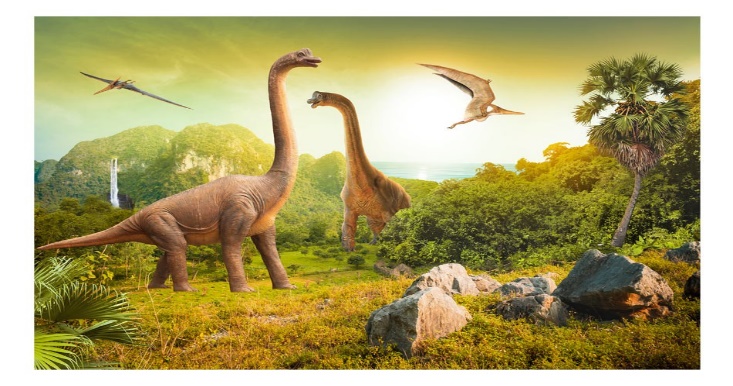 W TYM TYGODNIU DZIECI BĘDĄ:-konstruować dinozaury z klocków,-uczyć się piosenki,- rozmawiać na temat treści opowiadania,-dzielić wyrazy na sylaby ,-rozwijać sprawności manualne,-rozwijać umiejętności wokalne,-szukać zakopanych w piasku dinozaurów,-poznawać rodzaje węgla i historię jego powstania,-zapoznawać się z zawodem górnika,-malować węglem.TYDZIEŃ ITEMAT KOMPLEKSOWY :„Idzie zima ze śniegiem”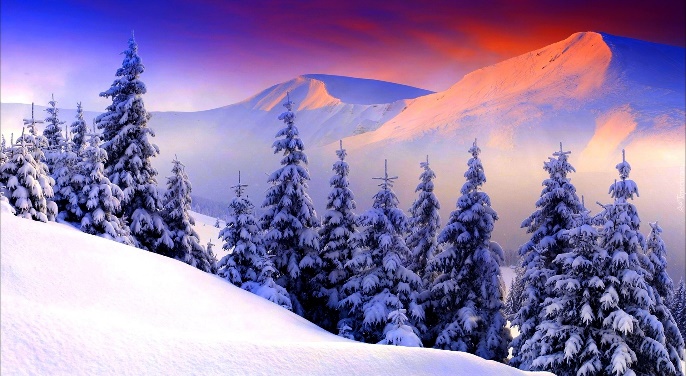 W TYM TYGODNIU DZIECI BĘDĄ:-poznawać historię świętego Mikołaja,- poznawać elementy pogody charakterystyczne dla zimy,-rozmawiać na temat opowiadania,-uczyć się piosenki,-doskonalić umiejętność liczenia,-uczyć się wiersza,-rozwijać sprawności grafomotoryczne,-rozwijać zdolności wypowiadania się na dany temat,-uczestniczyć w spotkaniu ze Świętym Mikołajem.-TYDZIEŃ ITEMAT KOMPLEKSOWY :„Zwierzęta zimą”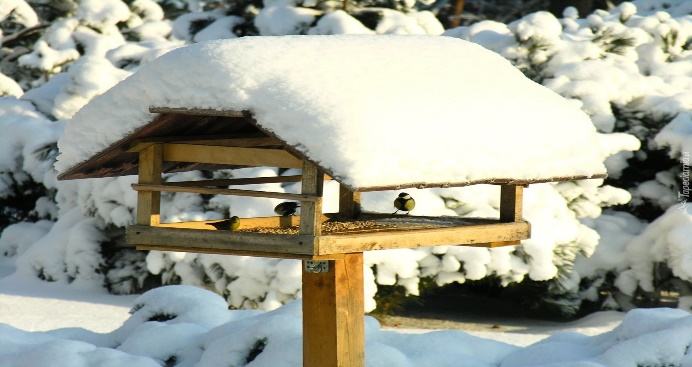 W TYM TYGODNIU DZIECI BĘDĄ:-uczyć się wiersza,-uczyć się kolęd,-poznawać nazwy wybranych ptaków zimujących u nas,-poznawać nazwy ptaków odlatujących do ciepłych krajów,rozwijać umiejętność porównywania liczebności zbiorów,-poznawać w jaki sposób zwierzęta przygotowują się do zimy.TYDZIEŃ ITEMAT KOMPLEKSOWY :„Boże Narodzenie”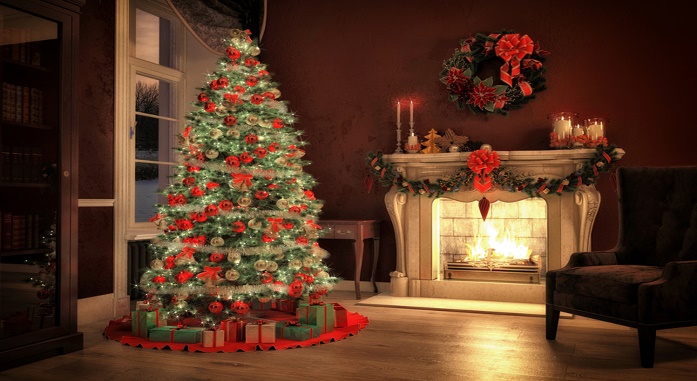 W TYM TYGODNIU DZIECI BĘDĄ:-poznawać tradycje i zwyczaje świąteczne, -układać puzzle, - śpiewać kolędy,-brać udział w zabawach ruchowych,-wypowiadać się w oparciu o ilustracje i własne doświadczenia,-rozwiązywać zagadki,-wymieniać wigilijne potrawy,-rozwijać sprawności manualne.